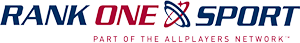 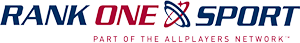 Rankone Signature & Signup InstructionsU.I.L./M.I.S.D. Athletic FormsGo to https://mesquiteisd.rankonesport.com*Register and make an account (this will allow you to receive updates on all athletic events for MHS)  Optional Step*Click on Electronic Participation Forms Fill in all Required cells (First & Last name, ID)Read the information, the Click the check-boxSign your name with the mouse or your fingerOnce you have finished Click “Submit” (1 time)These instructions need to be done for all three sections!!! 	Athletic Participation Release	 MISD Signature Page	UIL Forms Signature PageRankone Parent Alerts:*By registering for these alerts you will be updated on all schedule changes, directions to stadiums, score updates and much more!!!!Simply go to through the first 2 steps and set an account in Rankone!Questions:Call the Athletic Trainers:                 Doc Young or Doc Gordon @ (972)882-7896 or 7834